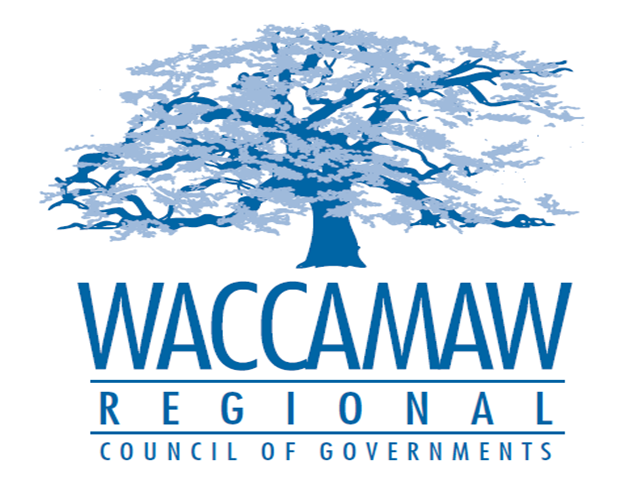  BOARD OF DIRECTORS’ MEETINGMonday, June 13, 2016 - 7:00 PM1230 Highmarket Street, Georgetown, South Carolina 29440Call to Order……………………………………………………………………………....Randal Wallace,   					  		                                                             Chairman    InvocationIntroduction of GuestsDetermination QuorumApproval of the May 9, 2016 MinutesFinance Report ………………..…………………………………………….………..…Arnold Johnson,									           Finance DirectorAudit & Finance Committee 2016/2017 Proposed Operating Budget………………………………………………Murray Vernon,								                Committee Chairman Board Action Required:  Yes      AAA/ Funded Meal Services RFP…………………………………………………...……Kim Harmon,									              Aging DirectorBoard Action Required:  Yes      WIOA/WWDB Letter of Findings Cost Sharing……………………………………….Ayla Hemeon,                                                                                                           Director of Center OperationsBoard Action Required:  Yes      Executive Director’s Report…………………………………..……….…………….....Mark Hoeweler,   Assistant Executive Director	       7.	Next Meeting:  August 8, 2016       8.   	Other Business       9.  Adjournment